   Nell’ambito di           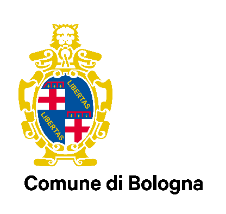 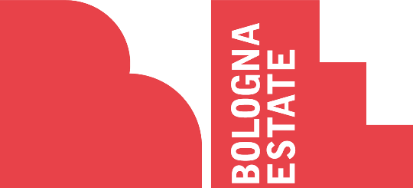 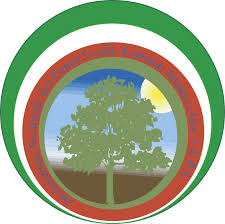 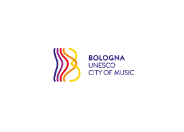 Rassegna teatro della memoria e sogni africaniSpettacoli nelle nuove case di quartiere e negli orti AncescaoLa rassegna coniuga rappresentazioni teatrali legate alla Memoria a quelle musicali legate al mondo africano presso alcune future Case di Quartiere e orti aderenti ad Ancescao.Protagonisti gli attori del Gruppo di Lettura San Vitale con una interpretazione tratta dal diario di Teresa Noce “Ma domani farà giorno”e i percussionisti del gruppo Grande Madre Africa diretti da Seydou Kienou con musiche della tradizione del Burkina Faso.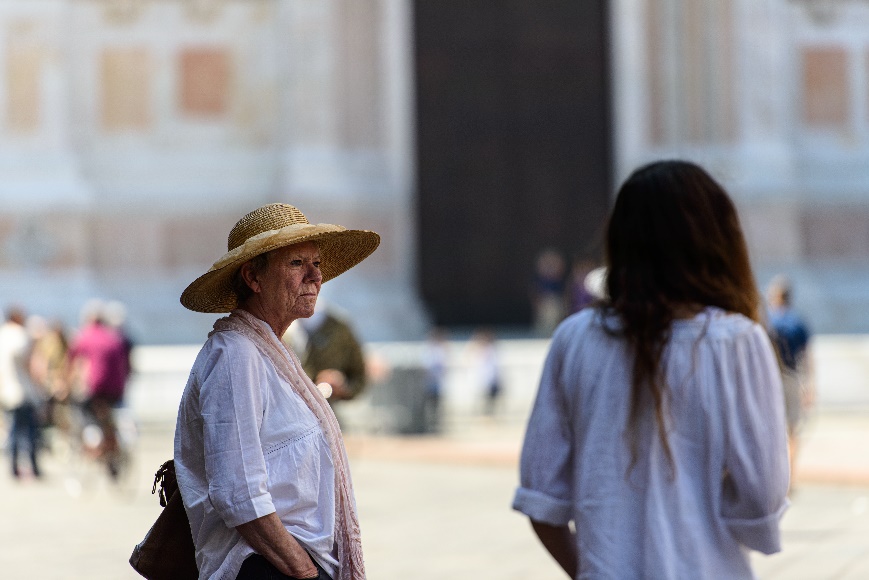 15/09/2020 ore 17.00 Casa di quartiere Ruozivia Castelmerlo,13 Bo.Il Gruppo di lettura San Vitale presentaMa Domani Farà Giorno Diario di prigionia di Teresa NoceVoce narrante Maria Rosa DamianiMusiche Luca Mazzamurro Gli spettacoli si terranno all’aperto mantenendo il distanziamento previsto per la sicurezza. Ingresso libero con mascherina. Prenotazione presso la cassa del centro. Registrazione obbligatoria. In caso di maltempo si rimanderà. 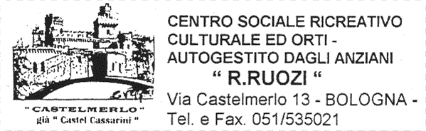 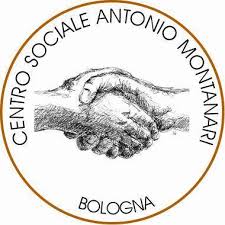 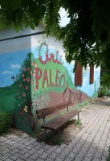   Nell’ambito di               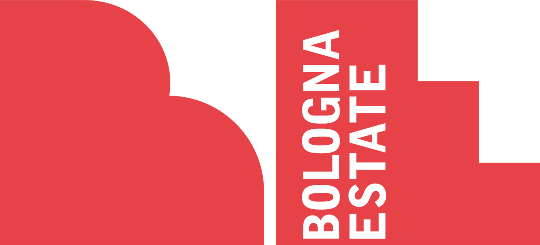 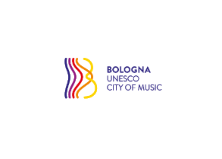 Rassegna teatro della memoria e sogni africaniSpettacoli nelle nuove case di quartiere e negli orti AncescaoLa rassegna coniuga rappresentazioni teatrali legate alla Memoria a quelle musicali legate al mondo africano presso alcune future Case di Quartiere e orti aderenti ad Ancescao.Protagonisti gli attori del Gruppo di Lettura San Vitale con una interpretazione tratta dal diario di Teresa Noce “Ma domani farà giorno”e i percussionisti del gruppo Grande Madre Africa diretti da Seydou Kienou con musiche della tradizione del Burkina Faso.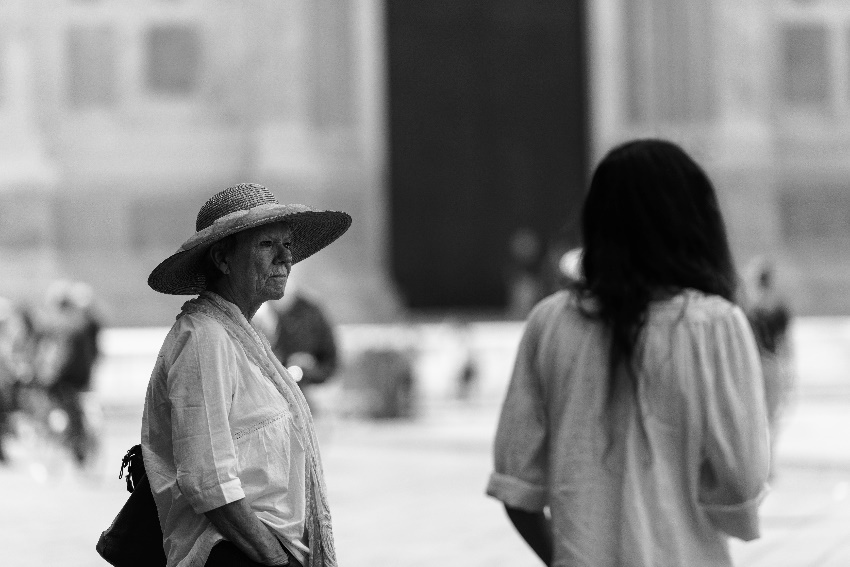 18/09/2020 ore 17.00 Casa di quartiere Ruozivia Castelmerlo,13 Bo.Seydou Kienou presentaGrande Madre AfricaLa voce dell’Africa coi percussionisti del Burkina FasoGli spettacoli si terranno all’aperto mantenendo il distanziamento previsto per la sicurezza. Ingresso libero con mascherina. Prenotazione presso la cassa del centro. Registrazione obbligatoria. In caso di maltempo si rimanderà. 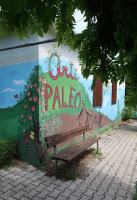 